Festgudstjeneste i Roskilde Domkirke Stiftsdagen den 25. marts kl. 19.30100 grønne kirker i DanmarkVelkommen til festgudstjeneste for de første 100 grønne kirker i Danmark. I gudstjenesten medvirker repræsentanter fra de grønne kirker.Kursiv tekst læses af menigheden. Vi står op, når vi synger.Liturg: Karen Stubkjær, Haslev Kirke-----------------Præludium		Bach's Allebreve i D-dur (varer 4 minutter)Velkomst		Peter Fischer-Møller, biskop Roskilde StiftFællessalme	 	Op al den ting, som Gud har gjort	DDS 15Veksellæsning af Salme 8 	(læst af repræsentanter fra grønne kirker)Hanna Smidt, International Church of Copenhagen, Danske Kirkers Råd:Herre, vor Herre!Hvor herligt er dit navnover hele jorden,du som har bredt din pragt ud på himlen!Af børns og spædes mundhar du grundlagt et værn mod dine modstanderefor at standse fjender og hævngerrige.Alle: Herre, vor Herre, hvor herligt er dit navn over hele jordenAndrzej Papuga C.M, Den Hellige Families Kirke, Den katolske Kirke:Når jeg ser din himmel, dine fingres værk,månen og stjernerne, som du satte der,hvad er da et menneske, at du husker på det,et menneskebarn, at du tager dig af det?Alle: Herre, vor Herre, hvor herligt er dit navn over hele jordenAllan Juel Jensen, Haslev Kirke, Folkekirken:Du har gjort det til hersker over dine hænders værk,alt har du lagt under dets fødder,får og okser i mængde,selv de vilde dyr,himlens fugle og havets fisk,dem som færdes ad havenes stier.Alle: Herre, vor Herre, hvor herligt er dit navn over hele jordenMark Lewis, Metodistkirken i Danmark:Herre, vor Herre!Hvor herligt er dit navnover hele jorden!Alle: Amen.Fællessalme		Spænd over os dit himmelsejl 	DDS 29Trosbekendelse Alle: Vi forsager Djævelen og alle hans gerninger og alt hans væsen Liturg: Vi siger nej til alt ondt, til egoisme, smålighed og alt, der ødelægger liv for mennesker eller skader naturen.Alle: Vi tror på Gud Fader den almægtige, himmelens og jordens skaberLiturg: Vi tror, Gud har skabt verden og os. Derfor er vi alle elsket af ham, og det er vores opgave at passe på hinanden og naturen.Alle: Vi tror på Jesus Kristus, hans enbårne Søn, vor Herre, som er undfanget ved Helligånden, født af Jomfru Maria, pint under Pontius Pilatus, korsfæstet, død og begravet, nedfaret til dødsriget, på tredje dag opstanden fra de døde, opfaret til himmels, siddende ved Gud Faders den Almægtiges højre hånd, hvorfra han skal komme at dømme levende og døde.Liturg: Vi tror, at Jesus er Guds søn, der kom for at finde os. Når han finder os bliver han jublende glad og siger, at han elsker os. Han døde på korset og opstod af graven. På den måde viste han, at selv når vi begår fejl og føler os små og ubrugelige som skrot, er vi værdifulde. Han kan altid genbruge os og giver os nye chancer.Alle: Vi tror på Helligånden, den hellige almindelige kirke, de helliges samfund, syndernes forladelse, kødets opstandelse og det evige liv. Liturg: Vi tror, Gud puster liv i os med sin ånd både nu og helt ind i evigheden. For at vi, der selv er blevet fundet og tilgivet af Gud, skal være et fællesskab af mennesker, som får øje på hinanden og hjælper dem, der har brug for det. AmenEvangelielæsning	Lukas 1, 46-55 	Marias LovsangPrædiken		Peter Fischer-MøllerApostolsk velsignelse og fredshilsenFællessalme		 Som en Noas ark for alle  (se bagsiden)		Kirkebøn med kirkernes klimastafet i retning af 4 verdenshjørner  
Forbederne er fra forskellige grønne kirker. Når forbederen siger ”Herre, hør vor bøn”, synger menigheden fredssalmen fra Guatemala som bønnesvar. Vi øver bønnesvaret inden bønnen indledes.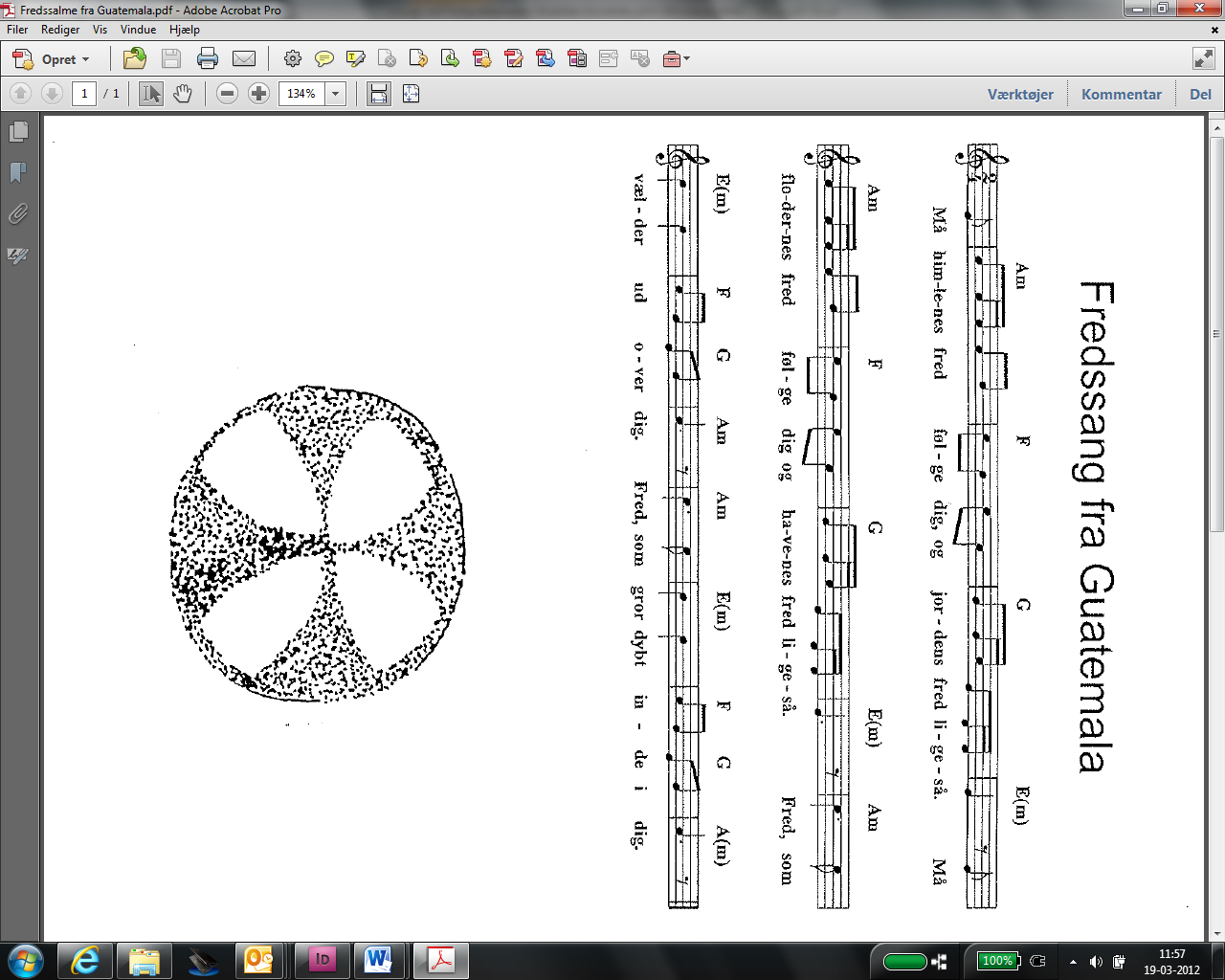 Må himlenes fred følge dig og jordens fred ligeså.Må flodernes fred følge dig og havenes fred ligeså.Fred, som vælder ud over dig. Fred, som gror dybt inde i dig.(sang og musik: Guatemala. Oversat af Betty Arendt)Karen Stubkjær: Lad os vende os mod syd og bede for verden dér: Hanna Smidt (majs): Gud, vi beder for Sydeuropa. For de lande, der oplever fattigdom, fordi økonomisk krise og arbejdsløshed fanger mennesker ind. Lad os ikke bekrige hinanden, men være der for hinanden. Vi beder også for vores søstre og brødre længere mod syd, i Afrika, der slås med en nød og elendighed, som vi her i nord vanskelig kan begribe. Denne majs er et helt konkret symbol på den sult og angst, tusinder må leve med hver eneste dag. Gud, gør det under med os, at vi holder igen på vores forbrug og deler ud af vores overflod. Og hjælp os med at se, hvor megen inspiration, vi kan hente fra denne del af vores verden. For tværs gennem sygdomme og sult, kan afrikanerne lære os meget om tro. Gud, vær du med dit folk mod syd. Herre, hør vor bøn!Karen Stubkjær: Lad os vende os mod vest og bede for verden dér: Andrzej Papuga C.M (kaffe):Gud, vi beder for menneskene i Sydamerika. Gør du forskellene mindre i den verden, hvor forskel-lene på fattig og rig er ubegribelig. Disse kaffebønner er et helt konkret symbol på uretfærdige handelsgange. Hjælp os med at vise hinanden respekt. Og lad os også fra denne del af vores verden hente inspiration til et kristenliv, der ikke kun er ord, men også gerning. Og vi beder for vores broder- og søsterfolk i Nordamerika, med hvem vi er tæt bundet sammen på godt og ondt. Giv du deres ledere visdom og mildhed, så de bruger deres umådelige magt til hele verdens bedste. Gud, vær du med dit folk mod vest. Herre, hør vor bøn!Karen Stubkjær: Lad os vende os mod nord - mod den verden, hvor vi selv hører hjemme. Allan Juel Jensen (sten):Gud, vi beder dig for vores egen verden. Gør os taknemmelige for al den godhed, du viser os, at vi ikke behøver bekymre os for, om vores børn får mad i morgen. Vi beder også for vore broder- og søsterfolk i de andre nordiske lande, med hvem vi har så meget tilfælles. Også mod nord er der mennesker, der har det svært. Mennesker, der lider under en al for hastig eller helt skæv udvikling. Denne sten, som i millioner af år har været dækket af den grønlandske is, og som nu kan samles op og hentes til Danmark, den er et helt konkret symbol på, at levevilkår lige nu ændres markant, for både mennesker og dyr. Gud, giv os vilje til at vise omsorg og ændre livsstil.  Gud, vær du med dit folk mod nord. Herre, hør vor bøn!Karen Stubkjær: Og lad til sidst vende os mod øst - mod den del af verden, hvor du lod din egen Søn føde. Mark Lewis (koral):Gud, vi beder dig for alle folk i ufredens brændpunkt, Mellemøsten. Vær du med dem, og uanset hvilken tro de har, så vis du dem fredens vej. Vore tanker går også endnu længere mod øst, til Indien, til Thailand, Japan og andre lande i det fjerne østen, hvor store flodbølger gennem de seneste år har skabt død og ødelæggelse. De store have er ikke bare uberegnelige medspillere på vores klode, de rummer også mængder af affald og et forurenet dyreliv, som skyldes vores overforbrug og uforstand. Denne døde koral er et helt konkret symbol på vores uansvarlighed. Gud, forbarm dig over os. Vær du med alle dine børn - mod syd, vest, mod nord og mod øst.  Herre, hør vor bøn!FadervorVelsignelseMusikalsk indslag og procession af grønne kirker	Betty og Peter ArendtFællessalme		 Dejlig er jorden	DDS 121Postludium		”What a wonderful world” 		---------------------------Gudstjenesten er arrangeret af Danske Kirkers Råd og Roskilde Stiftsråd. Materialer og inspiration fra:- Grønn Kirkebok – Skaperverk og miljø, forbruk og rettferd i menigheten (Eide, Kvalbein og Hessellund, red.), IKO-Forlaget 2007- Karen Stubkjær, Haslev Kirke